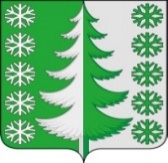 Ханты-Мансийский автономный округ - ЮграХанты-Мансийский муниципальный районмуниципальное образованиесельское поселение ВыкатнойАДМИНИСТРАЦИЯ СЕЛЬСКОГО ПОСЕЛЕНИЯПОСТАНОВЛЕНИЕот 21.05.2021                                                                                                   № 35 п. ВыкатнойО внесении изменений в постановление администрации сельского поселения Выкатной от 25.12.2014 № 40 «Об утверждении Перечня информации о деятельности органов местного самоуправления сельского поселения Выкатной, размещаемой в сети Интернет»В соответствии с Федеральными законами от 06.10.2003 № 131-ФЗ «Об общих принципах организации местного самоуправления в Российской Федерации», от 09.02.2009 № 8-ФЗ «Об обеспечении доступа к информации о деятельности государственных органов и органов местного самоуправления», от 09.03.2021 № 39-ФЗ «О внесении изменений в Федеральный закон «Об охране окружающей среды» и отдельные законодательные акты Российской Федерации», на основании постановления администрации сельского поселения Выкатной от 25.12.2014 № 39 «О Порядке утверждения перечня информации и обеспечения доступа к информации о деятельности органов местного самоуправления сельского поселения Выкатной» руководствуясь Уставом сельского поселения Выкатной:1. Внести в приложение к постановлению администрации сельского поселения Выкатной от 25.12.2014 № 40 «Об утверждении Перечня информации о деятельности органов местного самоуправления сельского поселения Выкатной, размещаемой в сети Интернет», (с изменениями от 18.12.2017 № 63, от 26.02.2018 № 7) следующие изменения:1.1. Дополнить разделом 12:«Иная информация, относящая к деятельности главы сельского поселения Выкатной, в том числе:»;	1.2. Дополнить строкой 12.1 раздел 12 следующего содержания:«»;1.3. Дополнить строкой 12.2 раздел 12 следующего содержания:«».2. Настоящее постановление вступает в силу с момента его официального опубликования (обнародования).3. Контроль за исполнением настоящего постановления оставляю за собой.Глава сельскогопоселения Выкатной                                                                       Н. Г. Щепёткин12.1 Информация о состоянии окружающей среды в сельском поселении Выкатной, в том числе в населенных пунктах (экологическая информация), обладателем которой являются органы местного самоуправления сельского поселения ВыкатнойВ соответствии с правилами размещения и обновления, утверждаемыми Правительством Российской ФедерацииДолжностное лицо по указанию главы сельского поселения Выкатной12.2 Иная информацияПо мере необходимостиДолжностное лицо по указанию главы сельского поселения Выкатной